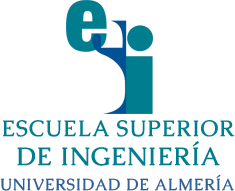 ANEXO 1SOLICITUD DE AYUDA DE LA ESCUELA SUPERIOR DE INGENIERÍA PARA LA OBTENCIÓN DE LA ACREDITACIÓN DE IDIOMA Nombre y Apellidos:	__Titulación:	_	_	__Curso:  	Email:  	Concedida la ayuda será necesario reenviar los datos, adjuntando DNI e IBAN de una cuenta bancaria de la que sea titular.